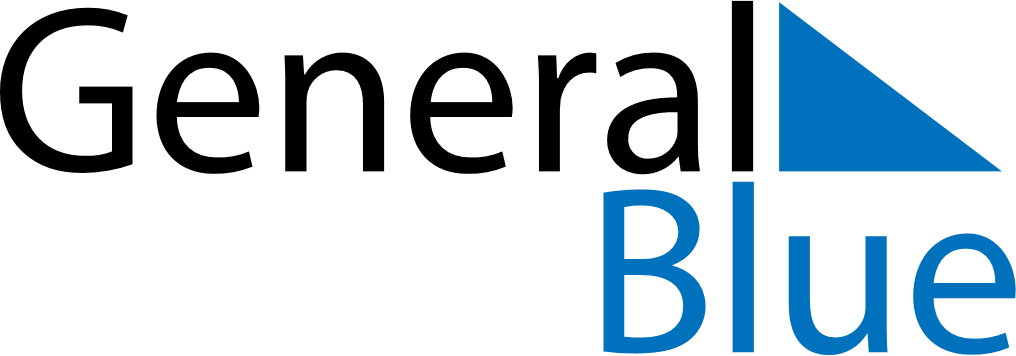 Daily Planner December 28, 2020 - January 3, 2021Daily Planner December 28, 2020 - January 3, 2021Daily Planner December 28, 2020 - January 3, 2021Daily Planner December 28, 2020 - January 3, 2021Daily Planner December 28, 2020 - January 3, 2021Daily Planner December 28, 2020 - January 3, 2021Daily Planner December 28, 2020 - January 3, 2021Daily Planner MondayDec 28TuesdayDec 29WednesdayDec 30ThursdayDec 31FridayJan 01 SaturdayJan 02 SundayJan 03MorningAfternoonEvening